АВТОНОМНАЯ НЕКОММЕРЧЕСКАЯ ОРГАНИЗАЦИЯ
«АГЕНТСТВО ИНВЕСТИЦИОННОГО РАЗВИТИЯ ИРКУТСКОЙ ОБЛАСТИ»664025, ИРКУТСКАЯ ОБЛАСТЬ, Г.ИРКУТСК, УЛ. СВЕРДЛОВА, 10, ОФ. 8-17
Тел. +7 8 0 0-301-87-87, 8 (3952) 48-98-98, e-mail: mail@invest.irkobl.ruИНФОРМАЦИЯ ДЛЯ ПРОМЫШЛЕННЫХ ПРЕДПРИЯТИЙ!Фонде развития промышленности Иркутской областиФонд развития промышленности Иркутской области (далее - Фонд) является
региональным государственным фондом развития промышленности. Фонд создан в
соответствии с распоряжением Правительства Иркутской области от 7 ноября 2016 года № 651-
рп в целях создания и развития современной промышленной инфраструктуры, инфраструктуры
поддержки деятельности в сфере промышленности на территории Иркутской области.Совместно с ФГАУ «Российский фонд технологического развития» (Фонд развития
промышленности) Фонд предлагает льготные условия кредитования для реализации проектов,
направленных на разработку новой высокотехнологичной продукции, техническое
перевооружение и создание конкурентоспособных производств на базе наилучших доступных
технологий.Заем может быть предоставлен на следующих условиях:Ставка 3% годовых будет действовать первые три года пользования займом при условии предоставления заемщиком банковской гарантии (и/или поручительства гарантийной организации) на весь срок и сумму займа. Кроме того, процентная ставка может быть снижена при закупке отечественного оборудования или взятых обязательствах по экспорту продукции проекта.Заем может быть предоставлен для реализации проектов по следующим отраслевым направлениям (в соответствии с «ОК 029-2014 (КДЕС Ред. 2). Общероссийский классификатор видов экономической деятельности»):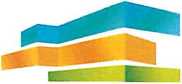 АВТОНОМНАЯ НЕКОММЕРЧЕСКАЯ ОРГАНИЗАЦИЯ «АГЕНТСТВО ИНВЕСТИЦИОННОГО РАЗВИТИЯ ИРКУТСКОЙ ОБЛАСТИ»664025, ИРКУТСКАЯ ОБЛАСТЬ, Г.ИРКУТСК, УЛ. СВЕРДЛОВА, 10, ОФ. 8-17 Тел. +7 800-301-87-87, 8 (3952) 48-98-98, e-mail: mail@invest.irkobl.ruЕсли целью проекта является организация и/или модернизация производства комплектующих изделий, применяемых в составе промышленной продукции, перечисленной в приложении к постановлению Правительства Российской Федерации от 17 июля 2015 года №719, процентная ставка по займу составит 1% годовых в течение первых 3-х лет займа при минимальном бюджете проекта 28,6 млн. рублей и обязательствах по софинансированию проекта не менее 30%.Заем имеет целевой характер и может быть направлен на приобретение промышленного оборудования, инжиниринг (в том числе разработку проектно-сметной документации), сертификацию, испытания, патентование, приобретение прав на результаты интеллектуальной деятельности, а также - в размере до 15 % от суммы займа - на общехозяйственные расходы. На средства займа не могут быть профинансированы строительство или капитальный ремонт зданий и сооружений, приобретение недвижимого имущества, научно-исследовательские работы. Для предоставления займа требуется обеспечение в объеме, равном сумме займа и сумме процентов за весь его срок.Подробная информация о предоставлении займов, документы для заёмщиков и методические материалы размещены на сайте Фонда развития промышленности по адресу http://frprf.ru/zavmv/regiony/. Преимуществом для заявителя является включение предполагаемой к производству продукции в отраслевые планы импортозамещения http://gisp.gov.ru/plan-import-change/.Телефон консультационного центра Фонда +7 (3952) 71-60-85, адрес электронной почты info@frpirk.ru. Для подготовки заявки заёмщика необходима регистрация в личном кабинете заёмщика Фонда развития промышленности по адресу https://lk.frprf.ru/.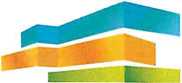 Процентная ставка займаот 1% до 5% годовыхСумма займаот 20 до 100 млн рублей, но не более 50% общего бюджета проектаОбщий бюджет проектане менее 40 млн рублейСрок займадо 5 лет (60 месяцев, включительно)Льготный периоддо 3 лет (уплачиваются только проценты, основной долг не гасится)Гашение основного долга2 последних года срока займа, ежеквартально, равными долямиЦелевой объем продаж новой продукциине менее 50% от суммы займа в год, начиная со 2 года серийного производстваФинансирование проекта за счет собственных средств Заявителяне менее 15% от суммы займаОбязательства по софинансированию проекта со стороны Заявителя, частных инвесторов или заёмных средствне менее 50% общего бюджета проектаРаздел С «Обрабатывающие производства»Раздел С «Обрабатывающие производства»№ класса ОКВЭД210Производство пищевых продуктов в части промышленных биотехнологий13Производство текстильных изделий14Производство одежды15Производство кожи и изделий из кожи16Обработка древесины и производство изделий из дерева и пробки, кроме мебели, производство изделий из соломки и материалов для плетения17Производство бумаги и бумажных изделий20Производство химических веществ и химических продуктов21Производство лекарственных средств и материалов, применяемых в медицинских целях22Производство резиновых и пластмассовых изделий23Производство прочей неметаллической минеральной продукции24Производство металлургическое25Производство готовых металлических изделий, кроме машин и оборудования26Производство компьютеров, электронных и оптических изделий27Производство электрического оборудования28Производство машин и оборудования, не включенных в другие группировки29Производство автотранспортных средств, прицепов и полуприцепов30Производство прочих транспортных средств и оборудования31Производство мебели32Производство прочих готовых изделий33Ремонт и монтаж машин и оборудования